Warszawa, dnia 16.05.2023 roznaczenie sprawy  MELBDZ.261.23.2023Dotyczy postępowania prowadzonego pn.: Zakup  elektroniki do zbierania i przechowywania danych   ( monitor przenośny- 1 sztuka oraz klawiatura i mysz- 1 sztuka ),na potrzeby realizacji projektu „Opracowanie technologii zwiększenia efektywności poprzez zastosowanie systemów odzysku i wykorzystania ciepła odpadowego z silników tłokowych” dla Instytutu Techniki Cieplnej Wydziału Mechanicznego Energetyki i Lotnictwa Politechniki WarszawskiejINFORMACJA O KWOCIE PRZEZNACZONEJ NA SFINANSOWANIE ZAMÓWIENIAZgodnie z art. 222 ust 4 Zamawiający informuje, że kwota jaką zamierza przeznaczyć na realizację zamówienia wynosi: 3.000,00 PLN netto.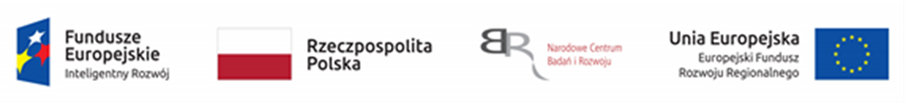 